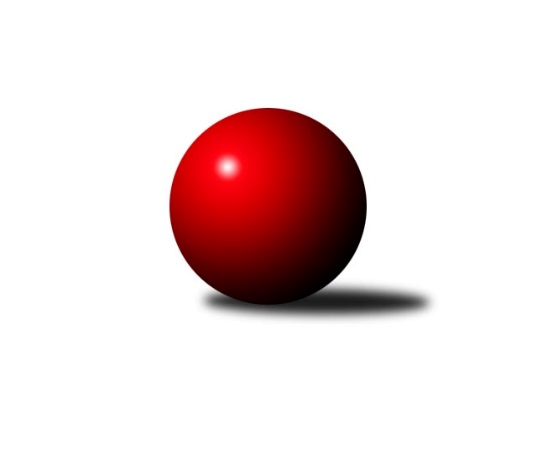 Č.4Ročník 2017/2018	27.4.2024 2. KLM A 2017/2018Statistika 4. kolaTabulka družstev:		družstvo	záp	výh	rem	proh	skore	sety	průměr	body	plné	dorážka	chyby	1.	KK SDS Sadská	4	3	1	0	20.0 : 12.0 	(51.0 : 45.0)	3272	7	2189	1083	16.5	2.	SKK Bohušovice	4	3	0	1	20.0 : 12.0 	(49.0 : 47.0)	3203	6	2146	1057	27.3	3.	TJ Červený Kostelec	4	2	1	1	17.0 : 15.0 	(45.5 : 50.5)	3242	5	2154	1087	22.5	4.	KK Lokomotiva Tábor	4	2	0	2	17.0 : 15.0 	(54.0 : 42.0)	3286	4	2192	1095	18.5	5.	Vltavan Loučovice	4	2	0	2	17.0 : 15.0 	(53.5 : 42.5)	3208	4	2150	1058	28	6.	TJ Start Rychnov n. Kn.	4	2	0	2	17.0 : 15.0 	(49.0 : 47.0)	3234	4	2178	1056	34.8	7.	TJ Kuželky Česká Lípa	4	2	0	2	17.0 : 15.0 	(48.5 : 47.5)	3188	4	2133	1055	28.8	8.	TJ Sokol Kdyně	4	2	0	2	14.0 : 18.0 	(44.5 : 51.5)	3319	4	2217	1101	22.8	9.	TJ Dynamo Liberec	3	1	0	2	10.0 : 14.0 	(33.5 : 38.5)	2918	2	1979	938	33.3	10.	KK Kosmonosy	3	1	0	2	10.0 : 14.0 	(30.5 : 41.5)	3162	2	2130	1032	26	11.	TJ Slovan Karlovy Vary	4	1	0	3	14.0 : 18.0 	(51.5 : 44.5)	3267	2	2197	1070	28.8	12.	SKK Rokycany ˝B˝	2	0	0	2	3.0 : 13.0 	(17.5 : 30.5)	3146	0	2119	1028	34.5Tabulka doma:		družstvo	záp	výh	rem	proh	skore	sety	průměr	body	maximum	minimum	1.	TJ Start Rychnov n. Kn.	2	2	0	0	14.0 : 2.0 	(31.0 : 17.0)	3452	4	3483	3420	2.	TJ Kuželky Česká Lípa	2	2	0	0	14.0 : 2.0 	(30.0 : 18.0)	3134	4	3148	3119	3.	KK Lokomotiva Tábor	2	2	0	0	13.0 : 3.0 	(34.0 : 14.0)	3512	4	3537	3486	4.	Vltavan Loučovice	2	2	0	0	13.0 : 3.0 	(31.5 : 16.5)	3152	4	3177	3126	5.	TJ Sokol Kdyně	2	2	0	0	12.0 : 4.0 	(30.0 : 18.0)	3361	4	3383	3338	6.	SKK Bohušovice	2	2	0	0	12.0 : 4.0 	(28.5 : 19.5)	3243	4	3264	3222	7.	TJ Červený Kostelec	2	2	0	0	10.0 : 6.0 	(24.0 : 24.0)	3398	4	3463	3332	8.	KK SDS Sadská	2	1	1	0	9.0 : 7.0 	(24.0 : 24.0)	3295	3	3295	3295	9.	KK Kosmonosy	1	1	0	0	7.0 : 1.0 	(13.0 : 11.0)	3363	2	3363	3363	10.	TJ Slovan Karlovy Vary	2	1	0	1	10.0 : 6.0 	(29.5 : 18.5)	3161	2	3173	3149	11.	TJ Dynamo Liberec	2	1	0	1	9.0 : 7.0 	(26.0 : 22.0)	3166	2	3203	3129	12.	SKK Rokycany ˝B˝	1	0	0	1	2.0 : 6.0 	(8.5 : 15.5)	3241	0	3241	3241Tabulka venku:		družstvo	záp	výh	rem	proh	skore	sety	průměr	body	maximum	minimum	1.	KK SDS Sadská	2	2	0	0	11.0 : 5.0 	(27.0 : 21.0)	3260	4	3338	3182	2.	SKK Bohušovice	2	1	0	1	8.0 : 8.0 	(20.5 : 27.5)	3184	2	3199	3168	3.	TJ Červený Kostelec	2	0	1	1	7.0 : 9.0 	(21.5 : 26.5)	3164	1	3252	3075	4.	SKK Rokycany ˝B˝	1	0	0	1	1.0 : 7.0 	(9.0 : 15.0)	3051	0	3051	3051	5.	TJ Dynamo Liberec	1	0	0	1	1.0 : 7.0 	(7.5 : 16.5)	2669	0	2669	2669	6.	TJ Slovan Karlovy Vary	2	0	0	2	4.0 : 12.0 	(22.0 : 26.0)	3320	0	3368	3271	7.	Vltavan Loučovice	2	0	0	2	4.0 : 12.0 	(22.0 : 26.0)	3236	0	3291	3181	8.	KK Lokomotiva Tábor	2	0	0	2	4.0 : 12.0 	(20.0 : 28.0)	3174	0	3326	3021	9.	TJ Kuželky Česká Lípa	2	0	0	2	3.0 : 13.0 	(18.5 : 29.5)	3216	0	3291	3140	10.	TJ Start Rychnov n. Kn.	2	0	0	2	3.0 : 13.0 	(18.0 : 30.0)	3125	0	3346	2903	11.	KK Kosmonosy	2	0	0	2	3.0 : 13.0 	(17.5 : 30.5)	3061	0	3149	2973	12.	TJ Sokol Kdyně	2	0	0	2	2.0 : 14.0 	(14.5 : 33.5)	3298	0	3320	3275Tabulka podzimní části:		družstvo	záp	výh	rem	proh	skore	sety	průměr	body	doma	venku	1.	KK SDS Sadská	4	3	1	0	20.0 : 12.0 	(51.0 : 45.0)	3272	7 	1 	1 	0 	2 	0 	0	2.	SKK Bohušovice	4	3	0	1	20.0 : 12.0 	(49.0 : 47.0)	3203	6 	2 	0 	0 	1 	0 	1	3.	TJ Červený Kostelec	4	2	1	1	17.0 : 15.0 	(45.5 : 50.5)	3242	5 	2 	0 	0 	0 	1 	1	4.	KK Lokomotiva Tábor	4	2	0	2	17.0 : 15.0 	(54.0 : 42.0)	3286	4 	2 	0 	0 	0 	0 	2	5.	Vltavan Loučovice	4	2	0	2	17.0 : 15.0 	(53.5 : 42.5)	3208	4 	2 	0 	0 	0 	0 	2	6.	TJ Start Rychnov n. Kn.	4	2	0	2	17.0 : 15.0 	(49.0 : 47.0)	3234	4 	2 	0 	0 	0 	0 	2	7.	TJ Kuželky Česká Lípa	4	2	0	2	17.0 : 15.0 	(48.5 : 47.5)	3188	4 	2 	0 	0 	0 	0 	2	8.	TJ Sokol Kdyně	4	2	0	2	14.0 : 18.0 	(44.5 : 51.5)	3319	4 	2 	0 	0 	0 	0 	2	9.	TJ Dynamo Liberec	3	1	0	2	10.0 : 14.0 	(33.5 : 38.5)	2918	2 	1 	0 	1 	0 	0 	1	10.	KK Kosmonosy	3	1	0	2	10.0 : 14.0 	(30.5 : 41.5)	3162	2 	1 	0 	0 	0 	0 	2	11.	TJ Slovan Karlovy Vary	4	1	0	3	14.0 : 18.0 	(51.5 : 44.5)	3267	2 	1 	0 	1 	0 	0 	2	12.	SKK Rokycany ˝B˝	2	0	0	2	3.0 : 13.0 	(17.5 : 30.5)	3146	0 	0 	0 	1 	0 	0 	1Tabulka jarní části:		družstvo	záp	výh	rem	proh	skore	sety	průměr	body	doma	venku	1.	SKK Rokycany ˝B˝	0	0	0	0	0.0 : 0.0 	(0.0 : 0.0)	0	0 	0 	0 	0 	0 	0 	0 	2.	KK Kosmonosy	0	0	0	0	0.0 : 0.0 	(0.0 : 0.0)	0	0 	0 	0 	0 	0 	0 	0 	3.	TJ Slovan Karlovy Vary	0	0	0	0	0.0 : 0.0 	(0.0 : 0.0)	0	0 	0 	0 	0 	0 	0 	0 	4.	TJ Sokol Kdyně	0	0	0	0	0.0 : 0.0 	(0.0 : 0.0)	0	0 	0 	0 	0 	0 	0 	0 	5.	TJ Kuželky Česká Lípa	0	0	0	0	0.0 : 0.0 	(0.0 : 0.0)	0	0 	0 	0 	0 	0 	0 	0 	6.	Vltavan Loučovice	0	0	0	0	0.0 : 0.0 	(0.0 : 0.0)	0	0 	0 	0 	0 	0 	0 	0 	7.	TJ Dynamo Liberec	0	0	0	0	0.0 : 0.0 	(0.0 : 0.0)	0	0 	0 	0 	0 	0 	0 	0 	8.	TJ Červený Kostelec	0	0	0	0	0.0 : 0.0 	(0.0 : 0.0)	0	0 	0 	0 	0 	0 	0 	0 	9.	KK Lokomotiva Tábor	0	0	0	0	0.0 : 0.0 	(0.0 : 0.0)	0	0 	0 	0 	0 	0 	0 	0 	10.	KK SDS Sadská	0	0	0	0	0.0 : 0.0 	(0.0 : 0.0)	0	0 	0 	0 	0 	0 	0 	0 	11.	SKK Bohušovice	0	0	0	0	0.0 : 0.0 	(0.0 : 0.0)	0	0 	0 	0 	0 	0 	0 	0 	12.	TJ Start Rychnov n. Kn.	0	0	0	0	0.0 : 0.0 	(0.0 : 0.0)	0	0 	0 	0 	0 	0 	0 	0 Zisk bodů pro družstvo:		jméno hráče	družstvo	body	zápasy	v %	dílčí body	sety	v %	1.	Lukáš Dařílek 	SKK Bohušovice 	4	/	4	(100%)	13	/	16	(81%)	2.	Václav Hlaváč st.	TJ Slovan Karlovy Vary 	4	/	4	(100%)	13	/	16	(81%)	3.	Jiří Semerád 	SKK Bohušovice 	4	/	4	(100%)	11	/	16	(69%)	4.	Tomáš Pavlík 	TJ Slovan Karlovy Vary 	3	/	3	(100%)	10	/	12	(83%)	5.	Petr Chval 	KK Lokomotiva Tábor 	3	/	3	(100%)	10	/	12	(83%)	6.	Roman Žežulka 	TJ Dynamo Liberec 	3	/	3	(100%)	9	/	12	(75%)	7.	Vojta Šípek 	TJ Start Rychnov n. Kn. 	3	/	3	(100%)	9	/	12	(75%)	8.	Martin Holakovský 	TJ Start Rychnov n. Kn. 	3	/	3	(100%)	6	/	12	(50%)	9.	Viktor Pytlík 	TJ Sokol Kdyně 	3	/	4	(75%)	13	/	16	(81%)	10.	Tomáš Bek 	KK SDS Sadská 	3	/	4	(75%)	11.5	/	16	(72%)	11.	Petr Miláček 	KK SDS Sadská 	3	/	4	(75%)	10.5	/	16	(66%)	12.	Aleš Košnar 	KK SDS Sadská 	3	/	4	(75%)	10.5	/	16	(66%)	13.	Miroslav Suba 	Vltavan Loučovice 	3	/	4	(75%)	10.5	/	16	(66%)	14.	Karel Smažík 	KK Lokomotiva Tábor 	3	/	4	(75%)	10	/	16	(63%)	15.	Pavel Staša 	TJ Slovan Karlovy Vary 	3	/	4	(75%)	10	/	16	(63%)	16.	David Kášek 	KK Lokomotiva Tábor 	3	/	4	(75%)	10	/	16	(63%)	17.	Václav Schejbal 	KK SDS Sadská 	3	/	4	(75%)	10	/	16	(63%)	18.	Martin Najman 	TJ Kuželky Česká Lípa  	3	/	4	(75%)	10	/	16	(63%)	19.	Miroslav Malý 	TJ Kuželky Česká Lípa  	3	/	4	(75%)	10	/	16	(63%)	20.	Jan Horn 	TJ Červený Kostelec   	3	/	4	(75%)	9	/	16	(56%)	21.	Vojtěch Pecina 	TJ Dynamo Liberec 	2	/	2	(100%)	7	/	8	(88%)	22.	Petr Vaněk 	TJ Červený Kostelec   	2	/	2	(100%)	6	/	8	(75%)	23.	Petr Novák 	KK Kosmonosy  	2	/	2	(100%)	5.5	/	8	(69%)	24.	Vladimír Ludvík 	TJ Kuželky Česká Lípa  	2	/	3	(67%)	8.5	/	12	(71%)	25.	David Urbánek 	TJ Start Rychnov n. Kn. 	2	/	3	(67%)	6.5	/	12	(54%)	26.	Jiří Vondráček 	KK Kosmonosy  	2	/	3	(67%)	6	/	12	(50%)	27.	Jaromír Hnát 	SKK Bohušovice 	2	/	3	(67%)	6	/	12	(50%)	28.	Robert Weis 	Vltavan Loučovice 	2	/	3	(67%)	6	/	12	(50%)	29.	Dušan Plocek 	KK Kosmonosy  	2	/	3	(67%)	5.5	/	12	(46%)	30.	Libor Dušek 	Vltavan Loučovice 	2	/	4	(50%)	10	/	16	(63%)	31.	Martin Čihák 	TJ Start Rychnov n. Kn. 	2	/	4	(50%)	9.5	/	16	(59%)	32.	Jan Smolena 	Vltavan Loučovice 	2	/	4	(50%)	9.5	/	16	(59%)	33.	Martin Mýl 	TJ Červený Kostelec   	2	/	4	(50%)	9.5	/	16	(59%)	34.	Roman Kindl 	TJ Start Rychnov n. Kn. 	2	/	4	(50%)	9	/	16	(56%)	35.	Josef Rubanický 	TJ Kuželky Česká Lípa  	2	/	4	(50%)	9	/	16	(56%)	36.	David Machálek 	TJ Sokol Kdyně 	2	/	4	(50%)	9	/	16	(56%)	37.	Josef Gondek 	Vltavan Loučovice 	2	/	4	(50%)	8.5	/	16	(53%)	38.	Jaroslav Mihál 	KK Lokomotiva Tábor 	2	/	4	(50%)	8	/	16	(50%)	39.	Milan Perníček 	SKK Bohušovice 	2	/	4	(50%)	8	/	16	(50%)	40.	Pavel Novák 	TJ Červený Kostelec   	2	/	4	(50%)	6	/	16	(38%)	41.	Tomáš Timura 	TJ Sokol Kdyně 	2	/	4	(50%)	6	/	16	(38%)	42.	Petr Steinz 	TJ Kuželky Česká Lípa  	2	/	4	(50%)	5.5	/	16	(34%)	43.	Ondřej Mrkos 	TJ Červený Kostelec   	2	/	4	(50%)	5	/	16	(31%)	44.	Oldřich Krsek 	TJ Start Rychnov n. Kn. 	1	/	1	(100%)	4	/	4	(100%)	45.	Josef Fidrant 	TJ Sokol Kdyně 	1	/	1	(100%)	3	/	4	(75%)	46.	Martin Maršálek 	SKK Rokycany ˝B˝ 	1	/	1	(100%)	3	/	4	(75%)	47.	Zdeněk Pecina st.	TJ Dynamo Liberec 	1	/	1	(100%)	3	/	4	(75%)	48.	Martin Prokůpek 	SKK Rokycany ˝B˝ 	1	/	2	(50%)	4.5	/	8	(56%)	49.	Daniel Bouda 	TJ Červený Kostelec   	1	/	2	(50%)	4	/	8	(50%)	50.	Pavel Andrlík ml.	SKK Rokycany ˝B˝ 	1	/	2	(50%)	3.5	/	8	(44%)	51.	Jiří Slabý 	TJ Kuželky Česká Lípa  	1	/	2	(50%)	3.5	/	8	(44%)	52.	Štěpán Schuster 	TJ Červený Kostelec   	1	/	3	(33%)	6	/	12	(50%)	53.	Tomáš Bajtalon 	KK Kosmonosy  	1	/	3	(33%)	5	/	12	(42%)	54.	Josef Zejda ml.	TJ Dynamo Liberec 	1	/	3	(33%)	4.5	/	12	(38%)	55.	Ladislav Wajsar ml. ml.	TJ Dynamo Liberec 	1	/	3	(33%)	4	/	12	(33%)	56.	Věroslav Říha 	KK Kosmonosy  	1	/	3	(33%)	4	/	12	(33%)	57.	Jaroslav Kutil 	TJ Sokol Kdyně 	1	/	3	(33%)	3.5	/	12	(29%)	58.	Ladislav Takáč 	KK Lokomotiva Tábor 	1	/	4	(25%)	10	/	16	(63%)	59.	Václav Kuželík ml.	TJ Sokol Kdyně 	1	/	4	(25%)	8	/	16	(50%)	60.	Jaroslav Páv 	TJ Slovan Karlovy Vary 	1	/	4	(25%)	8	/	16	(50%)	61.	Miroslav Pešadík 	Vltavan Loučovice 	1	/	4	(25%)	6	/	16	(38%)	62.	Ladislav Šourek 	SKK Bohušovice 	1	/	4	(25%)	5.5	/	16	(34%)	63.	Tomáš Svoboda 	SKK Bohušovice 	1	/	4	(25%)	4.5	/	16	(28%)	64.	Tomáš Beck st.	TJ Slovan Karlovy Vary 	1	/	4	(25%)	3	/	16	(19%)	65.	František Průša 	TJ Slovan Karlovy Vary 	0	/	1	(0%)	2	/	4	(50%)	66.	Jaroslav Doškář 	KK Kosmonosy  	0	/	1	(0%)	2	/	4	(50%)	67.	Jiří Brouček 	TJ Start Rychnov n. Kn. 	0	/	1	(0%)	1	/	4	(25%)	68.	Vojtěch Trojan 	TJ Dynamo Liberec 	0	/	1	(0%)	1	/	4	(25%)	69.	Jakub Seniura 	TJ Start Rychnov n. Kn. 	0	/	1	(0%)	1	/	4	(25%)	70.	Martin Perníček 	SKK Bohušovice 	0	/	1	(0%)	1	/	4	(25%)	71.	Jan Kříž 	SKK Rokycany ˝B˝ 	0	/	1	(0%)	1	/	4	(25%)	72.	Pavel Andrlík ml. st.	SKK Rokycany ˝B˝ 	0	/	1	(0%)	0.5	/	4	(13%)	73.	Pavel Říha 	KK Kosmonosy  	0	/	1	(0%)	0.5	/	4	(13%)	74.	Ladislav Moulis 	SKK Rokycany ˝B˝ 	0	/	1	(0%)	0	/	4	(0%)	75.	Jan Holanec st.	TJ Dynamo Liberec 	0	/	1	(0%)	0	/	4	(0%)	76.	Jan Zeman 	TJ Start Rychnov n. Kn. 	0	/	1	(0%)	0	/	4	(0%)	77.	Libor Bureš 	SKK Rokycany ˝B˝ 	0	/	2	(0%)	3	/	8	(38%)	78.	Petr Fara 	SKK Rokycany ˝B˝ 	0	/	2	(0%)	2	/	8	(25%)	79.	Luboš Beneš 	KK Kosmonosy  	0	/	2	(0%)	2	/	8	(25%)	80.	Ladislav Wajsar st. st.	TJ Dynamo Liberec 	0	/	3	(0%)	5	/	12	(42%)	81.	Jarosla Šmejda 	TJ Start Rychnov n. Kn. 	0	/	3	(0%)	3	/	12	(25%)	82.	Marek Kyzivát 	TJ Kuželky Česká Lípa  	0	/	3	(0%)	2	/	12	(17%)	83.	Borek Jelínek 	KK Lokomotiva Tábor 	0	/	3	(0%)	1	/	12	(8%)	84.	Václav Krýsl 	TJ Slovan Karlovy Vary 	0	/	4	(0%)	5.5	/	16	(34%)	85.	Martin Schejbal 	KK SDS Sadská 	0	/	4	(0%)	5	/	16	(31%)	86.	Antonín Svoboda 	KK SDS Sadská 	0	/	4	(0%)	3.5	/	16	(22%)	87.	Jindřich Dvořák 	TJ Sokol Kdyně 	0	/	4	(0%)	2	/	16	(13%)Průměry na kuželnách:		kuželna	průměr	plné	dorážka	chyby	výkon na hráče	1.	Tábor, 1-4	3411	2230	1180	19.8	(568.5)	2.	SKK Nachod, 1-4	3372	2223	1149	20.8	(562.0)	3.	TJ Sokol Kdyně, 1-4	3302	2192	1110	19.3	(550.5)	4.	Přelouč, 1-4	3283	2194	1089	19.8	(547.2)	5.	KK Kosmonosy, 1-6	3276	2216	1060	25.3	(546.1)	6.	SKK Rokycany, 1-4	3271	2190	1081	27.5	(545.3)	7.	Rychnov nad Kněžnou, 1-4	3223	2172	1050	31.3	(537.2)	8.	Bohušovice, 1-4	3193	2122	1071	31.8	(532.3)	9.	Sport Park Liberec, 1-4	3170	2127	1042	25.3	(528.4)	10.	Karlovy Vary, 1-4	3131	2130	1001	24.8	(521.9)	11.	Český Krumlov, 1-4	3087	2101	986	34.8	(514.6)	12.	TJ Kuželky Česká Lípa, 1-4	3055	2072	983	36.0	(509.2)Nejlepší výkony na kuželnách:Tábor, 1-4KK Lokomotiva Tábor	3537	3. kolo	Karel Smažík 	KK Lokomotiva Tábor	627	3. koloKK Lokomotiva Tábor	3486	1. kolo	Ladislav Takáč 	KK Lokomotiva Tábor	626	3. koloTJ Start Rychnov n. Kn.	3346	1. kolo	Petr Chval 	KK Lokomotiva Tábor	613	1. koloTJ Sokol Kdyně	3275	3. kolo	David Kášek 	KK Lokomotiva Tábor	603	3. kolo		. kolo	Jaroslav Mihál 	KK Lokomotiva Tábor	601	1. kolo		. kolo	David Urbánek 	TJ Start Rychnov n. Kn.	600	1. kolo		. kolo	Vojta Šípek 	TJ Start Rychnov n. Kn.	598	1. kolo		. kolo	Petr Chval 	KK Lokomotiva Tábor	591	3. kolo		. kolo	Viktor Pytlík 	TJ Sokol Kdyně	590	3. kolo		. kolo	Ladislav Takáč 	KK Lokomotiva Tábor	584	1. koloSKK Nachod, 1-4TJ Červený Kostelec  	3463	3. kolo	Martin Mýl 	TJ Červený Kostelec  	604	3. koloTJ Slovan Karlovy Vary	3368	3. kolo	Václav Hlaváč st.	TJ Slovan Karlovy Vary	602	3. koloTJ Červený Kostelec  	3332	2. kolo	Pavel Novák 	TJ Červený Kostelec  	600	3. koloKK Lokomotiva Tábor	3326	2. kolo	Jan Horn 	TJ Červený Kostelec  	592	3. kolo		. kolo	Tomáš Pavlík 	TJ Slovan Karlovy Vary	588	3. kolo		. kolo	Ondřej Mrkos 	TJ Červený Kostelec  	584	3. kolo		. kolo	Pavel Novák 	TJ Červený Kostelec  	582	2. kolo		. kolo	David Kášek 	KK Lokomotiva Tábor	575	2. kolo		. kolo	Petr Chval 	KK Lokomotiva Tábor	574	2. kolo		. kolo	Jan Horn 	TJ Červený Kostelec  	573	2. koloTJ Sokol Kdyně, 1-4TJ Sokol Kdyně	3383	4. kolo	Miroslav Malý 	TJ Kuželky Česká Lípa 	590	4. koloTJ Sokol Kdyně	3338	1. kolo	Jaroslav Kutil 	TJ Sokol Kdyně	587	1. koloTJ Kuželky Česká Lípa 	3291	4. kolo	Viktor Pytlík 	TJ Sokol Kdyně	585	4. koloSKK Bohušovice	3199	1. kolo	Viktor Pytlík 	TJ Sokol Kdyně	580	1. kolo		. kolo	Josef Fidrant 	TJ Sokol Kdyně	579	4. kolo		. kolo	Tomáš Timura 	TJ Sokol Kdyně	574	4. kolo		. kolo	David Machálek 	TJ Sokol Kdyně	570	4. kolo		. kolo	Josef Rubanický 	TJ Kuželky Česká Lípa 	570	4. kolo		. kolo	Martin Najman 	TJ Kuželky Česká Lípa 	567	4. kolo		. kolo	David Machálek 	TJ Sokol Kdyně	565	1. koloPřelouč, 1-4KK SDS Sadská	3295	3. kolo	Ondřej Mrkos 	TJ Červený Kostelec  	590	1. koloKK SDS Sadská	3295	1. kolo	Martin Mýl 	TJ Červený Kostelec  	577	1. koloVltavan Loučovice	3291	3. kolo	Tomáš Bek 	KK SDS Sadská	576	3. koloTJ Červený Kostelec  	3252	1. kolo	Tomáš Bek 	KK SDS Sadská	571	1. kolo		. kolo	Petr Miláček 	KK SDS Sadská	571	3. kolo		. kolo	Václav Schejbal 	KK SDS Sadská	569	1. kolo		. kolo	Robert Weis 	Vltavan Loučovice	566	3. kolo		. kolo	Aleš Košnar 	KK SDS Sadská	556	3. kolo		. kolo	Miroslav Pešadík 	Vltavan Loučovice	556	3. kolo		. kolo	Václav Schejbal 	KK SDS Sadská	554	3. koloKK Kosmonosy, 1-6KK Kosmonosy 	3363	1. kolo	Dušan Plocek 	KK Kosmonosy 	599	1. koloTJ Slovan Karlovy Vary	3271	1. kolo	Václav Hlaváč st.	TJ Slovan Karlovy Vary	596	1. koloSKK Rokycany ˝B˝	3250	3. kolo	Luboš Beneš 	KK Kosmonosy 	589	3. koloKK Kosmonosy 	3223	3. kolo	Ladislav Moulis 	SKK Rokycany ˝B˝	583	3. kolo		. kolo	Tomáš Bajtalon 	KK Kosmonosy 	570	1. kolo		. kolo	Věroslav Říha 	KK Kosmonosy 	567	1. kolo		. kolo	Václav Krýsl 	TJ Slovan Karlovy Vary	553	1. kolo		. kolo	Martin Prokůpek 	SKK Rokycany ˝B˝	552	3. kolo		. kolo	Jaroslav Doškář 	KK Kosmonosy 	552	3. kolo		. kolo	František Průša 	TJ Slovan Karlovy Vary	552	1. koloSKK Rokycany, 1-4KK SDS Sadská	3338	4. kolo	Martin Prokůpek 	SKK Rokycany ˝B˝	588	4. koloSKK Rokycany ˝B˝	3264	2. kolo	Pavel Andrlík ml.	SKK Rokycany ˝B˝	585	4. koloTJ Dynamo Liberec	3243	2. kolo	Tomáš Bek 	KK SDS Sadská	574	4. koloSKK Rokycany ˝B˝	3241	4. kolo	Petr Fara 	SKK Rokycany ˝B˝	573	2. kolo		. kolo	Petr Fara 	SKK Rokycany ˝B˝	568	4. kolo		. kolo	Václav Schejbal 	KK SDS Sadská	568	4. kolo		. kolo	Martin Prokůpek 	SKK Rokycany ˝B˝	565	2. kolo		. kolo	Josef Zejda ml.	TJ Dynamo Liberec	563	2. kolo		. kolo	Zdeněk Pecina st.	TJ Dynamo Liberec	562	2. kolo		. kolo	Ladislav Moulis 	SKK Rokycany ˝B˝	561	2. koloRychnov nad Kněžnou, 1-4TJ Start Rychnov n. Kn.	3483	2. kolo	Martin Čihák 	TJ Start Rychnov n. Kn.	647	2. koloTJ Start Rychnov n. Kn.	3420	4. kolo	Roman Kindl 	TJ Start Rychnov n. Kn.	607	4. koloTJ Sokol Kdyně	3320	2. kolo	Martin Čihák 	TJ Start Rychnov n. Kn.	596	4. koloTJ Dynamo Liberec	2669	4. kolo	Vojta Šípek 	TJ Start Rychnov n. Kn.	580	2. kolo		. kolo	Roman Kindl 	TJ Start Rychnov n. Kn.	579	2. kolo		. kolo	Vojta Šípek 	TJ Start Rychnov n. Kn.	574	4. kolo		. kolo	David Machálek 	TJ Sokol Kdyně	574	2. kolo		. kolo	Martin Holakovský 	TJ Start Rychnov n. Kn.	571	4. kolo		. kolo	Martin Holakovský 	TJ Start Rychnov n. Kn.	570	2. kolo		. kolo	Tomáš Timura 	TJ Sokol Kdyně	569	2. koloBohušovice, 1-4SKK Bohušovice	3264	2. kolo	Jiří Semerád 	SKK Bohušovice	592	4. koloSKK Bohušovice	3222	4. kolo	Milan Perníček 	SKK Bohušovice	590	2. koloKK Kosmonosy 	3149	4. kolo	Tomáš Svoboda 	SKK Bohušovice	578	2. koloTJ Kuželky Česká Lípa 	3140	2. kolo	Josef Rubanický 	TJ Kuželky Česká Lípa 	566	2. kolo		. kolo	Jiří Vondráček 	KK Kosmonosy 	560	4. kolo		. kolo	Milan Perníček 	SKK Bohušovice	553	4. kolo		. kolo	Jiří Semerád 	SKK Bohušovice	541	2. kolo		. kolo	Lukáš Dařílek 	SKK Bohušovice	537	2. kolo		. kolo	Jaromír Hnát 	SKK Bohušovice	537	4. kolo		. kolo	Tomáš Bajtalon 	KK Kosmonosy 	534	4. koloSport Park Liberec, 1-4TJ Dynamo Liberec	3203	1. kolo	Vojtěch Pecina 	TJ Dynamo Liberec	575	3. koloVltavan Loučovice	3181	1. kolo	Roman Žežulka 	TJ Dynamo Liberec	551	1. koloSKK Bohušovice	3168	3. kolo	Jiří Semerád 	SKK Bohušovice	551	3. koloTJ Dynamo Liberec	3129	3. kolo	Vojtěch Pecina 	TJ Dynamo Liberec	550	1. kolo		. kolo	Miroslav Pešadík 	Vltavan Loučovice	548	1. kolo		. kolo	Miroslav Suba 	Vltavan Loučovice	538	1. kolo		. kolo	Milan Perníček 	SKK Bohušovice	538	3. kolo		. kolo	Lukáš Dařílek 	SKK Bohušovice	538	3. kolo		. kolo	Ladislav Wajsar ml. ml.	TJ Dynamo Liberec	533	1. kolo		. kolo	Roman Žežulka 	TJ Dynamo Liberec	532	3. koloKarlovy Vary, 1-4KK SDS Sadská	3182	2. kolo	Tomáš Pavlík 	TJ Slovan Karlovy Vary	589	4. koloTJ Slovan Karlovy Vary	3173	4. kolo	Tomáš Pavlík 	TJ Slovan Karlovy Vary	572	2. koloTJ Slovan Karlovy Vary	3149	2. kolo	Václav Hlaváč st.	TJ Slovan Karlovy Vary	562	2. koloKK Lokomotiva Tábor	3021	4. kolo	Tomáš Bek 	KK SDS Sadská	552	2. kolo		. kolo	Petr Miláček 	KK SDS Sadská	551	2. kolo		. kolo	Jaroslav Páv 	TJ Slovan Karlovy Vary	540	4. kolo		. kolo	Petr Chval 	KK Lokomotiva Tábor	539	4. kolo		. kolo	Václav Hlaváč st.	TJ Slovan Karlovy Vary	537	4. kolo		. kolo	Václav Schejbal 	KK SDS Sadská	532	2. kolo		. kolo	Antonín Svoboda 	KK SDS Sadská	528	2. koloČeský Krumlov, 1-4Vltavan Loučovice	3177	2. kolo	Libor Dušek 	Vltavan Loučovice	565	4. koloVltavan Loučovice	3126	4. kolo	Libor Dušek 	Vltavan Loučovice	553	2. koloTJ Červený Kostelec  	3075	4. kolo	Miroslav Suba 	Vltavan Loučovice	549	2. koloKK Kosmonosy 	2973	2. kolo	Jan Horn 	TJ Červený Kostelec  	549	4. kolo		. kolo	Jan Smolena 	Vltavan Loučovice	547	2. kolo		. kolo	Miroslav Pešadík 	Vltavan Loučovice	539	2. kolo		. kolo	Miroslav Suba 	Vltavan Loučovice	534	4. kolo		. kolo	Jan Smolena 	Vltavan Loučovice	526	4. kolo		. kolo	Ondřej Mrkos 	TJ Červený Kostelec  	525	4. kolo		. kolo	Petr Vaněk 	TJ Červený Kostelec  	523	4. koloTJ Kuželky Česká Lípa, 1-4TJ Kuželky Česká Lípa 	3148	1. kolo	Vladimír Ludvík 	TJ Kuželky Česká Lípa 	555	1. koloTJ Kuželky Česká Lípa 	3119	3. kolo	Josef Rubanický 	TJ Kuželky Česká Lípa 	549	1. koloSKK Rokycany ˝B˝	3051	1. kolo	Vladimír Ludvík 	TJ Kuželky Česká Lípa 	546	3. koloTJ Start Rychnov n. Kn.	2903	3. kolo	Miroslav Malý 	TJ Kuželky Česká Lípa 	542	3. kolo		. kolo	Martin Maršálek 	SKK Rokycany ˝B˝	542	1. kolo		. kolo	Oldřich Krsek 	TJ Start Rychnov n. Kn.	538	3. kolo		. kolo	Josef Rubanický 	TJ Kuželky Česká Lípa 	534	3. kolo		. kolo	Martin Najman 	TJ Kuželky Česká Lípa 	533	1. kolo		. kolo	Martin Najman 	TJ Kuželky Česká Lípa 	517	3. kolo		. kolo	Petr Steinz 	TJ Kuželky Česká Lípa 	515	1. koloČetnost výsledků:	8.0 : 0.0	1x	7.0 : 1.0	10x	6.0 : 2.0	3x	5.0 : 3.0	5x	4.0 : 4.0	1x	3.0 : 5.0	1x	2.0 : 6.0	3x